Экономика сельского хозяйстваАгропромышленный комплекс России в 2014 г. (экономический обзор) // АПК: экономика, управление. - 2015. - № 4. - С. 48-60. - 15 табл.Представлены основные показатели, характеризующие развитие сельскохозяйственной отрасли Российской Федерации в 2014 г. Приведены результаты производства основных видов продукции растениеводства и животноводства, а также отдельных видов пищевых производств, экспорта и импорта продовольственных товаров. Содержится информация о материально-технической базе сельского хозяйства и государственной финансовой поддержке сельскохозяйственных товаропроизводителей.Бондаренко, Л. Региональная политика государственной поддержки сельских территорий / Л. Бондаренко // АПК: экономика, управление. - 2015. - № 3. - С. 71-81. - 2 табл.Дана интегральная оценка дифференциации субъектов Российской Федерации по уровню социально-экономического развития сельских территорий. Рассмотрены региональные аспекты современной аграрной политики. Изложены основные положения механизма антидепрессивного управления сельскими территориями и его информационно-аналитического обеспечения.Воротников, И. Совершенствовать механизмы импортозамещения аграрной продукции / И. Воротников, И. Суханова // АПК: экономика, управление. - 2015. - № 4. - С. 16-26.Рассматриваются содержание и этапы импортозамещения в сельском хозяйстве в условиях "санкционной войны", особенности краткосрочной и долгосрочной стратегии импортозамещения. Сделан вывод о необходимости комплексного подхода к анализу процесса импортозамещения, разработки определенного алгоритма преобразований. Рассмотрены региональные аспекты импортозамещения на примере Саратовской области.Долгушкин, Н. Проблемы территориально-отраслевого разделения труда в АПК / Н. Долгушкин // АПК: экономика, управление. - 2015. - № 4. - С. 78-77.Рассмотрены актуальные вопросы территориально-отраслевого разделения труда и размещения производительных сил в АПК России. Показана важность создания региональных систем ведения сельского хозяйства, специализации и концентрации сельскохозяйственного производства, углубления межхозяйственной кооперации и интеграции. Подчеркивается необходимость создания на федеральном уровне единой схемы размещения и производства сельскохозяйственной и пищевой продукции, предусматривающей формирование инновационной системы, аграрных комплексов на базе отраслевых НИИ, вузов, учебных и опытных хозяйств.Зейналов, И. М. Политико-экономический рост аграрных преобразований в России / И. М. Зейналов // Аграрная наука. - 2015. - № 2. - С. 2-4.Анализируются политико-экономический аспект и варианты решения задач по обеспечению продовольственной безопасности в ходе аграрных преобразований в стране.Осмоловская, М. Инвестиционный процесс в АПК Краснодарского края: состояние и перспективы / М. Осмоловская // АПК: экономика, управление. - 2015. - № 3. - С. 89-93.Автором аргументирована необходимость совершенствования государственного регулирования инвестиционной деятельности АПК Краснодарского края. Рассмотрены особенности государственной поддержки аграрного производства, даны рекомендации по применению программы утилизации изношенного и устаревшего оборудования на предприятиях АПК.Тарадина, М. В. АПК: тенденции государственной поддержки / М. В. Тарадина // Менеджмент в России и за рубежом. - 2015. - № 2. - С. 89-93. - табл., рис.Факторы институциональной среды и инновации как инструмент повышения конкурентоспособности сельского хозяйства / Н. Якушкин [и др.] // АПК: экономика, управление. - 2015. - № 4. - С. 35-39. - 5 табл.Обоснована роль факторов институциональной среды и инноваций в повышении конкурентоспособности и эффективности сельскохозяйственного производства. Проанализированы основные результаты импортозамещения и самообеспечения продукцией животноводства населения Республики Татарстан.Хайруллин, А. Пути импортозамещения продовольственных товаров аграриями России / А. Хайруллин // АПК: экономика, управление. - 2015. - № 4. - С. 3-8.Обоснована необходимость стабилизации и развития собственного производства продовольственных товаров. Проанализированы возможности сокращения импортозамещения аграрной сферы России, необходимые для этого меры, уровень государственной помощи аграрному сектору. Сделаны обоснованные предложения и намечены основные направления ресурсосбережения и стимулирования импортозамещения. Указаны причины снижения экономической эффективности производства продовольственных товаров, особенно молока и молочных продуктов.Ценовой механизм - источник оптимизации межотраслевых отношений АПК / А. Черняев [и др.] // АПК: экономика, управление. - 2015. - № 4. - С. 40-46. - 3 табл., рис.Разработан организационно-экономический механизм совершенствования межотраслевых отношений. На примере предприятий молочнопродуктового подкомплекса Приволжского федерального округа предложены направления оптимизации межотраслевых отношений на основе механизма ценообразования. Формирование закупочной цены на молоко в условиях, учитывающих интересы каждого субъекта сделки, будет способствовать росту конкурентных позиций отечественных товаров производителей и привлечения инвестиций в сельское хозяйство.Шафронов, А. Оценка эффективности агропроизводства / А. Шафронов // АПК: экономика, управление. - 2015. - № 4. - С. 61-69.Рассматривается сущность эффективности, ее роль в развитии аграрной экономики. Предлагается принципиально новая методология определения эффективности сельскохозяйственного производства. Дано обоснование факторов и основных направлений роста эффективности аграрной экономики.Шутьков, А. Новый вектор российской аграрной политики - импортозамещение / А. Шутьков // АПК: экономика, управление. - 2015. - № 4. - С. 9-15. - 2 табл.Дана оценка действующей системы управления по решению задач обеспечения продовольственной безопасности страны. Обоснованы предложения по корректировке Госпрограммы развития сельского хозяйства, других нормативных документов, направленные на повышение эффективности управления агропромышленным производством, его модернизации.Земельные фонды и их использованиеЕмельянова, Т. Организация использования и охраны земельных ресурсов России / Т. Емельянова, Д. Новиков // АПК: экономика, управление. - 2015. - № 4. - С. 27-34.Обосновывается необходимость проведения работ по планированию использования и охраны земель на основе схем землеустройства на уровне страны, субъектов Российской Федерации и муниципальных образований, организации рационального использования земель на базе проектов внутрихозяйственного землеустройства сельскохозяйственных организаций.Нарбаев, Ш. К. Интерпретация законов землепользования / Ш. К. Нарбаев // Аграрная наука. - 2015. - № 3. - С. 2-4. В статье анализируется содержание законов, действующих в сфере землепользования. Дается обоснование необходимости учета при создании устойчивого землепользования действия не только экономических законов, но и закона природы об органической связи тел и явлений земной поверхности и, в частности, положения равновесия (сбалансированности) природных территориальных комплексов. установлены критерии создания устойчивого землепользования с учетом действия рассмотренных законов.Производственный потенциал сельского хозяйстваКолесниченко, А. Е. Определение уровня ресурсного потенциала и эффективности его использования на территориях Ставропольского края / А. Е. Колесниченко // Достижения науки и техники АПК. - 2015. - № 2. - С. 3-7. - 5 рис.В результате проведенных исследований дана оценка уровня ресурсного потенциала и эффективности его использования в разрезе природно-климатических подзон и районов Ставропольского края за 1998-2012 гг., представлены варианты прогноза изменения этих показателей в течение следующего десятилетия, разработана информационная система.Корягин, М. Е. Энергосбережение сельскохозяйственной отрасли Кемеровской области: анализ состояния и перспективы развития / М. Е. Корягин, А. И. Декина // Достижения науки и техники АПК. - 2015. - № 2. - С. 553-56. - 3 рис., 3 табл.Представлен анализ потребления топливно-энергетических ресурсов сельскохозяйственной отраслью Кемеровской области и оценка эффективности использования их альтернативных источников в рамках энергосбережения.Трубилин, Е. И. Повышение эффективности сельскохозяйственной техники / Е. И. Трубилин, С. М. Борисова // Сельский механизатор. - 2015. - № 2. - С. 4-5.Проанализированы проблемы оптимального использования МТП, нулевой обработки почвы, ультраобъемного опрыскивания полевых культур и др.Экономика сельскохозяйственных предприятийФролова, Е. Ю. Стратегия предпринимательства в агропродовольственной сфере. Заметки с круглого стола Гайдаровского форума - 2015 / Е. Ю. Фролова // Молочная промышленность. - 2015. - № 2. - С. 7-9.Экономика растениеводстваБаранова, И. В. Государственная поддержка рынка зерна РФ / И. В. Баранова, Е. С. Шевкунова // Зерновое хозяйство России. - 2015. - № 2. - С. 70-72.На развитие зернового хозяйства и рынка зерна РФ негативное влияние оказывают несовершенство системы управления агропромышленным комплексом, нечеткость сложившегося распределения функций на федеральном уровне и взаимодействия федеральных и региональных органов власти. Государственная программа развития сельского хозяйства и регулирования рынков сельскохозяйственной продукции, сырья и продовольствия на 2013-2020 годы определяет перспективы развития зернового хозяйства и является основным инструментом по адаптации к требованиям ВТО, а также основным фактором повышения конкурентоспособности продукции российского зернопродуктового подкoмплекса на внутрeннем и мировом рынках. Обеспечение динамичного развития рынка зерна России сопряжено макроэкономическими, природно-климатическими, агроэкологическими, торгово-экономическими, политическими и другими рисками. Основными задачами для обеспечения динамичного развития рынка зерна России являются: формирование законодательной базы; расширение масштабов производства, увеличение урожайности; повышение качества зерна и продуктов его переработки; инновационное развитие отрасли и повышение конкурентоспособности российского зерна. Влияние обеспеченности техникой на экономические показатели растениеводства / А. П. Соколова [и др.] // Сельский механизатор. - 2015. - № 2. - С. 22-23, 33. - 5 рис., 2 табл. В ходе анализа доказано влияние показателей оснащенности товаропроизводителей тракторами и комбайнами на эффективность производства продукции растениеводства в Краснодарском крае.Кастиди, Ю. К. Приоритеты научно-технического прогресса в растениеводстве / Ю. К. Кастиди, В. В. Ивко, М. Е. Трубилин // Сельский механизатор. - 2015. - № 2. - С. 2-3.Литвинов, С. С. Товарная масса овощей - основа доходности производителей в рыночных условиях / С. С. Литвинов, И. И. Вирченко, М. В. Шатилов // Картофель и овощи. - 2015. - № 3. - С. 25-26. - 3 рис.Дана характеристика объемов товарной массы овощей, реализуемых на рынке, возможности внутреннего рынка овощной продукции, объем импорта важнейших овощных культур; предложены конкретные пути увеличения товарной массы овощей в нынешних условиях, а также математическая формула для ее определения.Тульчеев, В. Картофелепродуктовому подкомплексу страны необходима модернизация / В. Тульчеев, П. Чекмарев, О. Ягфаров // АПК: экономика, управление. - 2015. - № 3. - С. 60-66.Проанализирована конкурентоспособность России на мировом рынке картофеля и продуктов его переработки; оценены перспективы развития данной подотрасли. Приведены основные направления модернизации картофелеводства, в частности, схем хранения продукции, системы семеноводства. Предложен комплекс мер по восстановлению сельскохозяйственной кооперации в картофелеводстве.Храбсков, Е. Современная практика анализа рисков выращивания озимых зерновых культур / Е. Храбсков, Е. Заговалова // АПК: экономика, управление. - 2015. - № 3. - С. 67-70. - 3 табл. Авторы предлагают комплексную систему управления рисками, позволяющую выстроить эффективный процесс управления на всех стадиях выращивания озимых зерновых культур, значительно снизить ущерб, причиняемый сельскохозяйственному производству опасными природными явлениями, финансовой нестабильностью и другими негативными внутренними и внешними факторами.Храмцов, И. Ф. Повышение конкурентоспособности зернового производства на основе ресурсосбережения в Западной Сибири / И. Ф. Храмцов, Б. С. Кошелев // Зерновое хозяйство России. - 2015. - № 2. - С. 67-70.В статье на основании исследований отделов экономики и земледелия Сибирского научно-исследовательского института сельского хозяйства изложены основные направления ресурсосбережения в зерновом производстве Западной Сибири, обеспечивающие его конкурентоспособность на рынке зерна. Сидоренко, О. В. Экономическая оценка функционирования зерновых хозяйств в условиях сочетания малого и среднего агробизнеса / О. В. Сидоренко, И. В. Ильина // Зерновое хозяйство России. - 2015. - № 1. - С. 68-72. В статье авторы с помощью общенаучных и экономико-статистических методов исследования провели анализ финансово - хозяйственной деятельности зерновых хозяйств Орловской области. Выявлены особенности сельскохозяйственного производства с учетом размеров и специализации организаций. Приведена группировка предприятий, раскрывающая взаимосвязь эффективности производства с размером производственных затрат и субсидий в расчете на 1 га посевов зерновых культур. Установлено, что малые и средние предприятия развиваются более эффективно, однако имеются предпосылки ухудшения их финансового состояния, что может привести к банкротству. 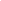 Экономика животноводстваБабкина, А. В. Эффективное кормопроизводство - залог успеха антикризисных мероприятий в молочном скотоводстве / А. В. Бабкина, Г. Н. Светлова // Кормопроизводство. - 2015. - № 5. - С. 39-45. - 5 табл. Кожанов, Т. Козоводство в масштабах страны / Т. Кожанов // Молочная промышленность. - 2015. - № 6. - С. 64. Лобанов, В. И. Молочное животноводство России: предварительные итоги 2014 г. / В. И. Лобанов // Молочная промышленность. - 2015. - № 2. - С. 4-6. - 4 табл.Лабинов, В. В. Молочное животноводство: современный тренд - интенсивное развитие / В. В. Лабинов // Молочная промышленность. - 2015. - № 5. - С. 4-6. - 3 табл., 3 рис.Сокольский, С. С. Фундамент продовольственной безопасности страны / С. С. Сокольский // Пчеловодство. - 2015. - № 4. - С. 8-11. Хазипов, Н. Н. Развитие молочного козоводства в Республике Татарстан: реализация целевой программы / Н. Н. Хазипов // Молочная промышленность. - 2015. - № 6. - С. 65-66. В статье показаны результаты реализации целевой программы развития животноводства.Сельское хозяйство за рубежомПапцов, А. Диверсификация деятельности на сельских территориях ЕС / А. Папцов, Н. Шеламова // АПК: экономика, управление. - 2015. - № 4. - С. 82-89.Рассмотрены основные инициативы по углублению диверсификации сельской экономики ЕС, включая реформы ЕСХП в 2007-2013 и 2014-2020 гг. Проанализированы направления диверсификации деятельности кооперативов ряда европейских стран, уделено внимание агротуризма как перспективной форме повышения доходности семейных ферм и других малых форм хозяйствования.Составитель: Л.М. Бабанина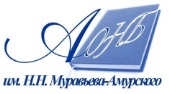 Государственное бюджетное учреждение культуры«Амурская областная научная библиотека имени Н.Н. Муравьева-Амурского